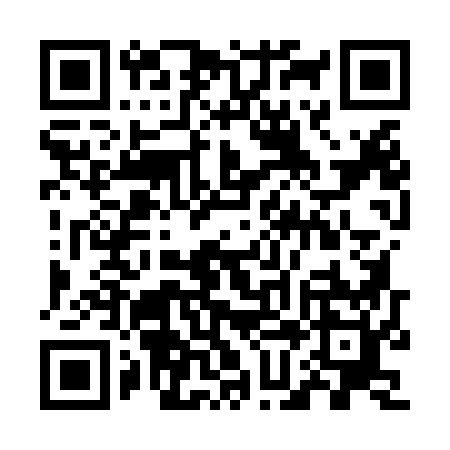 Prayer times for Apple Valley Highlands, California, USAMon 1 Jul 2024 - Wed 31 Jul 2024High Latitude Method: Angle Based RulePrayer Calculation Method: Islamic Society of North AmericaAsar Calculation Method: ShafiPrayer times provided by https://www.salahtimes.comDateDayFajrSunriseDhuhrAsrMaghribIsha1Mon4:165:4112:534:398:059:302Tue4:175:4112:534:398:059:293Wed4:175:4112:534:398:059:294Thu4:185:4212:534:408:059:295Fri4:185:4212:544:408:059:296Sat4:195:4312:544:408:049:287Sun4:205:4412:544:408:049:288Mon4:215:4412:544:408:049:279Tue4:215:4512:544:408:049:2710Wed4:225:4512:544:408:039:2611Thu4:235:4612:554:408:039:2612Fri4:245:4612:554:418:039:2513Sat4:245:4712:554:418:029:2514Sun4:255:4812:554:418:029:2415Mon4:265:4812:554:418:019:2316Tue4:275:4912:554:418:019:2317Wed4:285:5012:554:418:009:2218Thu4:295:5012:554:418:009:2119Fri4:305:5112:554:417:599:2120Sat4:305:5212:554:417:599:2021Sun4:315:5212:554:417:589:1922Mon4:325:5312:554:417:589:1823Tue4:335:5412:554:417:579:1724Wed4:345:5412:554:417:569:1625Thu4:355:5512:554:417:559:1526Fri4:365:5612:554:417:559:1427Sat4:375:5612:554:407:549:1328Sun4:385:5712:554:407:539:1229Mon4:395:5812:554:407:529:1130Tue4:405:5912:554:407:529:1031Wed4:415:5912:554:407:519:09